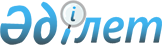 "Мемлекет меншігіндегі тарих және мәдениет ескерткіштерін пайдалануға жалдау ақысының ставкаларын белгілеу туралы" Қазақстан Республикасы Үкіметінің 2007 жылғы 2 қарашадағы № 1031 қаулысына өзгеріс енгізу туралы
					
			Күшін жойған
			
			
		
					Қазақстан Республикасы Үкіметінің 2012 жылғы 17 қаңтардағы № 79 Қаулысы. Күші жойылды - Қазақстан Республикасы Үкіметінің 2015 жылғы 10 маусымдағы № 426 қаулысымен      Ескерту. Күші жойылды - ҚР Үкіметінің 10.06.2015 № 426 қаулысымен.      Қазақстан Республикасының Үкіметі ҚАУЛЫ ЕТЕДІ:



      1. "Мемлекет меншігіндегі тарих және мәдениет ескерткіштерін пайдалануға жалдау ақысының ставкаларын белгілеу туралы" Қазақстан Республикасы Үкіметінің 2007 жылғы 2 қарашадағы № 1031 қаулысына (Қазақстан Республикасының ПҮАЖ-ы, 2007 ж., № 42, 485-құжат) мынадай өзгеріс енгізілсін:



      көрсетілген қаулыға қосымша осы қаулының қосымшасына сәйкес жаңа редакцияда жазылсын.



      2. Осы қаулы 2012 жылғы 1 қаңтардан бастап қолданысқа енгізіледі және ресми жариялануға тиіс.      Қазақстан Республикасының

      Премьер-Министрі                           К. Мәсімов

Қазақстан Республикасы

Үкіметінің      

2012 жылғы 17 қаңтардағы

№ 79 қаулысына    

қосымша         

Қазақстан Республикасы 

Үкіметінің        

2007 жылғы 2 қарашадағы 

№ 1031 қаулысына   

қосымша          

Мемлекет меншігіндегі тарих және мәдениет

ескерткіштерін пайдаланудағы жалдау ақысының ставкалары

кестенің жалғасы      Ескертпе:

      Мемлекет меншігіндегі тарих және мәдениет ескерткіштерін пайдаланудағы жалдау ақысы ставкаларының есебі 1 шаршы метр үшін айлық есептік көрсеткішпен жалдау ақысының ставкасын жалдау ақысының ставкаларына және жалға берілетін алаң санына әсер ететін факторлар ескеріле отырып, көбейту жолымен есептеледі.
					© 2012. Қазақстан Республикасы Әділет министрлігінің «Қазақстан Республикасының Заңнама және құқықтық ақпарат институты» ШЖҚ РМК
				р/с

№Жалдау ақысының ставкаларына әсер ететін факторлар жіктеуішіЖалдау ақысының ставкаларына әсер ететін факторлар жіктеуішіЖалдау ақысының ставкаларына әсер ететін факторлар жіктеуішіОблыстардың, республикалық маңызы бар қалалардың, астананың атауларыОблыстардың, республикалық маңызы бар қалалардың, астананың атауларыОблыстардың, республикалық маңызы бар қалалардың, астананың атауларыОблыстардың, республикалық маңызы бар қалалардың, астананың атауларыОблыстардың, республикалық маңызы бар қалалардың, астананың атауларыОблыстардың, республикалық маңызы бар қалалардың, астананың атауларыр/с

№Жалдау ақысының ставкаларына әсер ететін факторлар жіктеуішіЖалдау ақысының ставкаларына әсер ететін факторлар жіктеуішіЖалдау ақысының ставкаларына әсер ететін факторлар жіктеуішіАстана қ,Алматы қ,Ақмола облысыАқтөбе облысыАлматы облысыАтырау облысы12223456781.1 шаршы метр үшін айлық есептік көрсеткішпен жалдау ақысының ставкасы (жылына)1 шаршы метр үшін айлық есептік көрсеткішпен жалдау ақысының ставкасы (жылына)1 шаршы метр үшін айлық есептік көрсеткішпен жалдау ақысының ставкасы (жылына)3,03,01,51,51,51,52.1. Объектінің құрылыс түрі1.1 кеңселік1.1 кеңселік1111112.1. Объектінің құрылыс түрі1.2 өндірістік1.2 өндірістік0,80,80,80,80,80,82.1. Объектінің құрылыс түрі1.3 қоймалық1.3 қоймалық0,60,60,60,60,60,63.2. Тұрғын емес үй-жай2.1 бөлек тұрған құрылыс2.1 бөлек тұрған құрылыс1111113.2. Тұрғын емес үй-жай2.2 кіріктірілген жапсарлас бөлік2.2 кіріктірілген жапсарлас бөлік0,90,90,90,90,90,93.2. Тұрғын емес үй-жай2.3 цокольдік (жартылай жертөле) бөлігі2.3 цокольдік (жартылай жертөле) бөлігі0,70,70,70,70,70,73.2. Тұрғын емес үй-жай2.4. жертөле бөлігі2.4. жертөле бөлігі0,60,60,60,60,60,64.3. Объектінің жайлылық дәрежесі3.1. барлық инженерлік-техникалық құрылғылары бар үй-жайлар үшін3.1. барлық инженерлік-техникалық құрылғылары бар үй-жайлар үшін1,01,01,01,01,01,04.3. Объектінің жайлылық дәрежесі3.2. коммуникацияның қандай-да бір түрі болмаған жағдайда әрбір түріне азайтылады:3.2. коммуникацияның қандай-да бір түрі болмаған жағдайда әрбір түріне азайтылады:0,10,10,10,10,10,15.4. Объектінің аумақтық орналасуы4.1. Алматы және Астана қалалары үшін:қаланың орталығы3,03,03,03,03,03,05.4. Объектінің аумақтық орналасуы4.1. Алматы және Астана қалалары үшін:қаланың шеті1,51,51,51,51,51,55.4. Объектінің аумақтық орналасуы4.1. Алматы және Астана қалалары үшін:қаланың қалған бөлігі2,02,02,02,02,02,05.4. Объектінің аумақтық орналасуы4.2. облыс орталықтары үшін:қаланың орталығы2,02,02,02,02,02,05.4. Объектінің аумақтық орналасуы4.2. облыс орталықтары үшін:қаланың шеті1,21,21,21,21,21,25.4. Объектінің аумақтық орналасуы4.2. облыс орталықтары үшін:қаланың қалған бөлігі1,51,51,51,51,51,55.4. Объектінің аумақтық орналасуы4.3. облыстық маңызы бар қалалар үшін:қаланың орталығы1,51,51,51,51,51,55.4. Объектінің аумақтық орналасуы4.3. облыстық маңызы бар қалалар үшін:қаланың шеті0,90,90,90,90,90,95.4. Объектінің аумақтық орналасуы4.3. облыстық маңызы бар қалалар үшін:қаланың басқа бөлігі1,21,21,21,21,21,24.4. аудан орталықтары үшінқаланың орталығы1,01,01,01,01,01,04.4. аудан орталықтары үшінқаланың шеті0,70,70,70,70,70,74.5 кенттер және ауылдық елді мекендер4.5 кенттер және ауылдық елді мекендер0,50,50,50,50,5Шығыс Қазақстан облысыЖамбыл облысыБатыс Қазақстан облысыҚарағанды облысыҚостанай облысыҚызылорда облысыМаңғыстау облысыПавлодар облысыСолтүстік Қазақстан облысыОңтүстік Қазақстан облысы91011121314151617181,51,51,51,51,51,51,51,51,51,511111111110,80,80,80,80,80,80,80,80,80,80,60,60,60,60,60,60,60,60,60,611111111110,90,90,90,90,90,90,90,90,90,90,70,70,70,70,70,70,70,70,70,70,60,60,60,60,60,60,60,60,60,61,01,01,01,01,01,01,01,01,01,00,10,10,10,10,10,10,10,10,10,13,03,03,03,03,03,03,03,03,03,01,51,51,51,51,51,51,51,51,51,52,02,02,02,02,02,02,02,02,02,02,02,02,02,02,02,02,02,02,02,01,21,21,21,21,21,21,21,21,21,21,51,51,51,51,51,51,51,51,51,51,51,51,51,51,51,51,51,51,51,50,90,90,90,90,90,90,90,90,90,91,21,21,21,21,21,21,21,21,21,21,01,01,01,01,01,01,01,01,01,00,70,70,70,70,70,70,70,70,70,70,50,50,50,50,50,50,50,50,50,5